                         Ecuaţii ionice. Controlul curent la tema”Reacții ionice”Instrucţia la test №3. Găsiţi reacţia ionică ,care coincidă ecuaţiei moleculară.Alegeţi un răspuns corect.                                                                                 Timpul - 10minVarianta 1                                                                              Varianta 2№Partea  moleculară de ecuaţieForma ionică prescurtată1.FeCl3+NaOH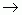 А) Fe3+ +3OH- Fe(OH)3 B) Fe2+ +2OH-   Fe(OH)2C) Fe3+ + OH-  Fe(OH)32.Ва+HClА) Ba2++2Cl-  ВаCl2 B) Ba0 +2H+ Ba2++H20C) Ba2++2H+ Ba0+H23.Fe(NO3)2+K3PO4А) 2Fe3+ + 3PO42- Fe2(PO4)3 B) 3Fe2+ +2 PO43- Fe3(PO4)2C) Fe2+ + PO42- Fe PO44.HNO3 +KOH А) H+ +KOH H2O +K+ B) H++OH- H2OC) HNO3 +OH- NO3- + H2O5.Fe2O3+HClА) Fe2O3+6H+ 2Fe3+ +3H2O B) 2Fe3+ + O32- +6 H+ Fe3+ + 3Н2ОC) Fe2O3+6H+2Fe2+ + 3Н2О№Partea  moleculară de ecuaţieForma ionică prescurtată1.LiOH+FeCl2А) Fe2+ +2OH-  Fe(OH)2 B) Fe3+ + 3OH-  Fe(OH)3C) Fe2+ +OH-  Fe(OH)22.Zn + 2HClА) Zn2++2Cl- ZnCl2 B) Zn2++2H+ Zn0 + H20C) Zn0+2H+Zn2++H203.KCl + AgNO3А) Ag++ Cl- AgCl B) Ag++ NO3-AgNO3C) K++ NO3-KNO34.Сu(OH)2+2HNO3А) OH-+H+H2O B) Сu 2++2NO3- Сu(NO3)2C) Сu(OH)2+2H+ Сu 2++2H2O5.Ba(NO3)2+H2SO4А) Ba2+H2SO4 BaSO4+ 2H+ B) Ba2++SO42-  BaSO4C) Ba2++2H++SO42- BaSO4 +H2